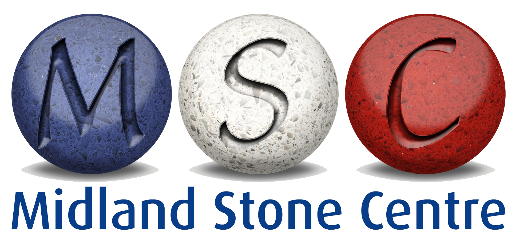 Warranty For QuartzMidland stone Centre Ltd Guarantees the owner of the installed product “Konig Stones Quartz” against product failure through manufacturing defects for a period of 15 years from the date of purchase. Please keep the purchase invoice.The warranty will only be valid if proof of purchase from Midland Stone Centre Ltd is proven. Midland Stone Centre Ltd reserves the right not to honour the warranty if these requirements are not satisfied.What Is Included?The obligation of Midland Stone Centre Ltd to replace the defective product with the same colour and thickness (subject to availability) or similar approved. The warranty is subject to strict observance of the care guide and usage of the product.What Is Excluded?Any type of damage caused by action or work by third parties unrelated to Midland Stone Centre Ltd.Damage by improper or incorrect use including but not limited to External Use Chipping of edges by rubbing or impact Excessive heat from objects placed on it Repetitive chopping and cutting in the same spot Chemical attack by accidental spillage or unauthorised application By usage exceeding the technical expectations of the product.Damage caused by movement in the structure or furniture either intentional or otherwise.Differences between samples or photographs of the product and the real product purchased. Inclusions of odd speck colour chips which are an unavoidable part of the manufacturing process.Damage to surrounding finishes as a result of replacement, including but not limited to paintwork, plasterwork, wallpaper and general décor.Any plumbing or electrical work required for replacementRepair of dilapidated furniture exposed by replacementNatural disasters or damage caused by interaction with other products beyond the control of Midland Stone Centre Ltd